25/09/2023BionexoRESULTADO – TOMADA DE PREÇON° 202349TP49104HEMUO Instituto de Gestão e Humanização – IGH, entidade de direito privado e sem fins lucrativos,classificado como Organização Social, vem tornar público o resultado da Tomada de Preços, coma finalidade de adquirir bens, insumos e serviços para o HEMU - Hospital Estadual da Mulher,com endereço à Rua R-7, S/N, Setor Oeste, Goiânia, CEP: 74.125-090.Bionexo do Brasil LtdaRelatório emitido em 25/09/2023 07:29CompradorIGH - HEMU - Hospital Estadual da Mulher (11.858.570/0002-14)AV. PERIMETRAL, ESQUINA C/ RUA R7, SN - SETOR COIMBRA - GOIÂNIA, GO CEP: 74.530-020Relação de Itens (Confirmação)Pedido de Cotação : 308507257COTAÇÃO Nº 49104 - MANUTENÇÃO PREDIAL - HEMU SET/2023Frete PróprioObservações: *PAGAMENTO: Somente a prazo e por meio de depósito em conta PJ do fornecedor. *FRETE: Sóserão aceitas propostas com frete CIF e para entrega no endereço: RUA R7 C/ AV PERIMETRAL, SETORCOIMBRA, Goiânia/GO CEP: 74.530-020, dia e horário especificado. *CERTIDÕES: As Certidões Municipal,Estadual de Goiás, Federal, FGTS e Trabalhista devem estar regulares desde a data da emissão da propostaaté a data do pagamento. *REGULAMENTO: O processo de compras obedecerá ao Regulamento de Comprasdo IGH, prevalecendo este em relação a estes termos em caso de divergência.Tipo de Cotação: Cotação NormalFornecedor : Todos os FornecedoresData de Confirmação : TodasFaturamentoMínimoValidade daPropostaCondições dePagamentoFornecedorPrazo de EntregaFrete ObservaçõesFERRAGISTA AREIAO EIRELIGOIÂNIA - GOMaria Salette Bastos - (62) 3285-2 dias apósconfirmação1R$ 0,000025/09/202330 ddlCIFnull2000areiaofer@gmail.comMais informaçõesProgramaçãode EntregaPreçoUnitário FábricaPreçoValorTotalProduto CódigoFabricante Embalagem Fornecedor Comentário JustificativaRent(%) QuantidadeUsuárioAREIAMEDIALAVADA -DaniellyEvelynPereira DaCruzAREIAMEDIALAVADA -DIVERSOS;Lwm nãoatende ascondições de 307,0000 0,0000pagamento.FERRAGISTAAREIAOEIRELI>AREIADER$R$4 MetroCúbicoR$16798-UNIDADEnull1.228,0000CIMENTOMETROCÚBICO22/09/202315:45-DaniellyEvelynPereira DaCruzBRITA N;Lwm nãoatende ascondições de 324,0000 0,0000pagamento.FERRAGISTAAREIAOEIRELI0-BRITA N 0 -DIVERSOSR$R$4 MetroCúbicoR$234044--UNIDADEUNIDADEnullnullMETROCÚBICO1.296,000022/09/202315:45DaniellyEvelynPereira DaCruzCIMENTO;Lwm nãoatende ascondições de 54,0000 0,0000pagamento.CIMENTO50KG -DIVERSOSFERRAGISTAAREIAOEIRELI50KG ->SACO DE0KGR$R$R$4017825 Quilograma1.350,0000522/09/202315:45TotalParcial:R$333.03.03.874,0000Total de Itens da Cotação: 3Total de Itens Impressos: 3TotalGeral:R$3.874,0000https://bionexo.bionexo.com/jsp/RelatPDC/relat_adjudica.jsp1/2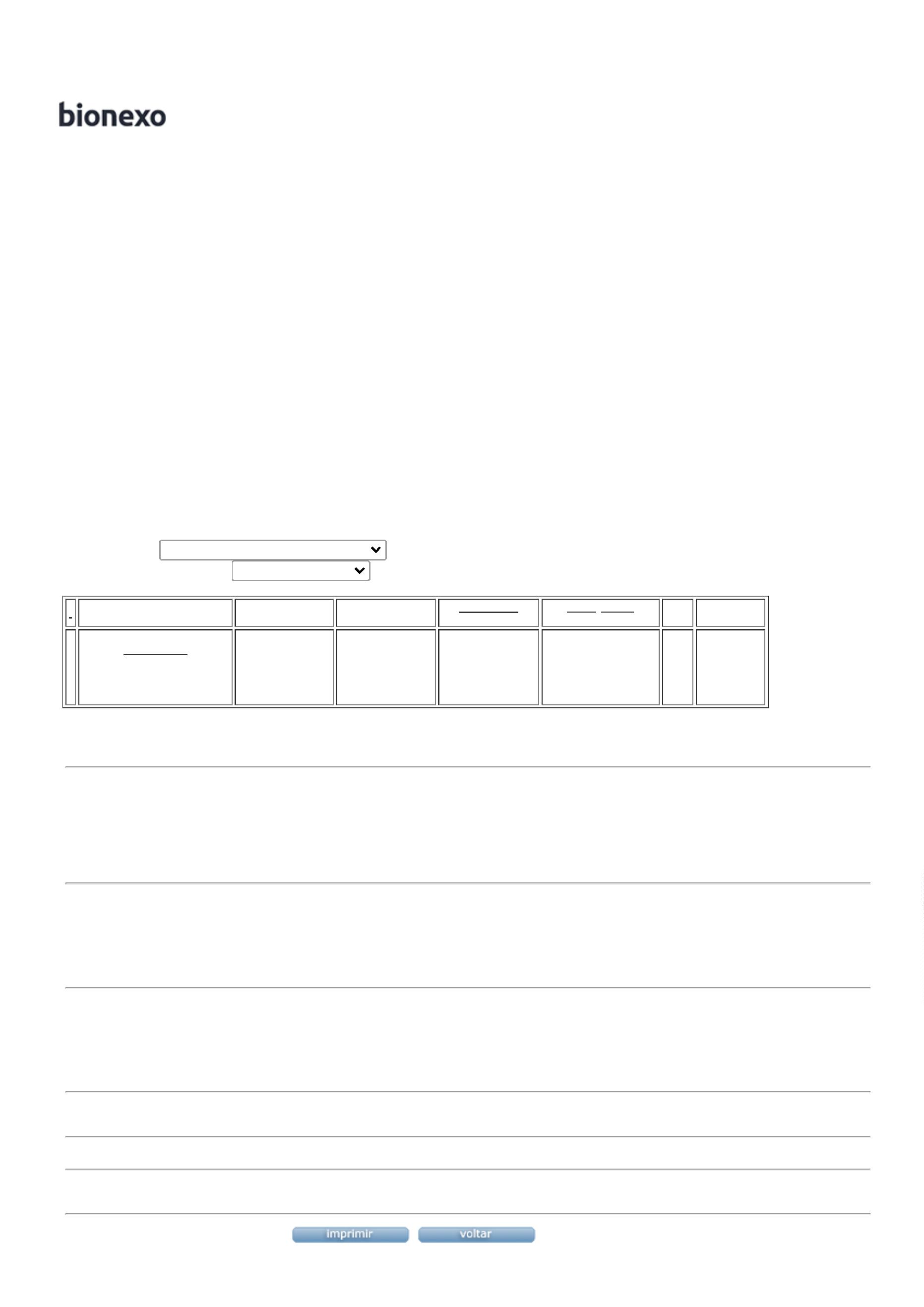 25/09/2023BionexoClique aqui para geração de relatório completo com quebra de páginahttps://bionexo.bionexo.com/jsp/RelatPDC/relat_adjudica.jsp2/2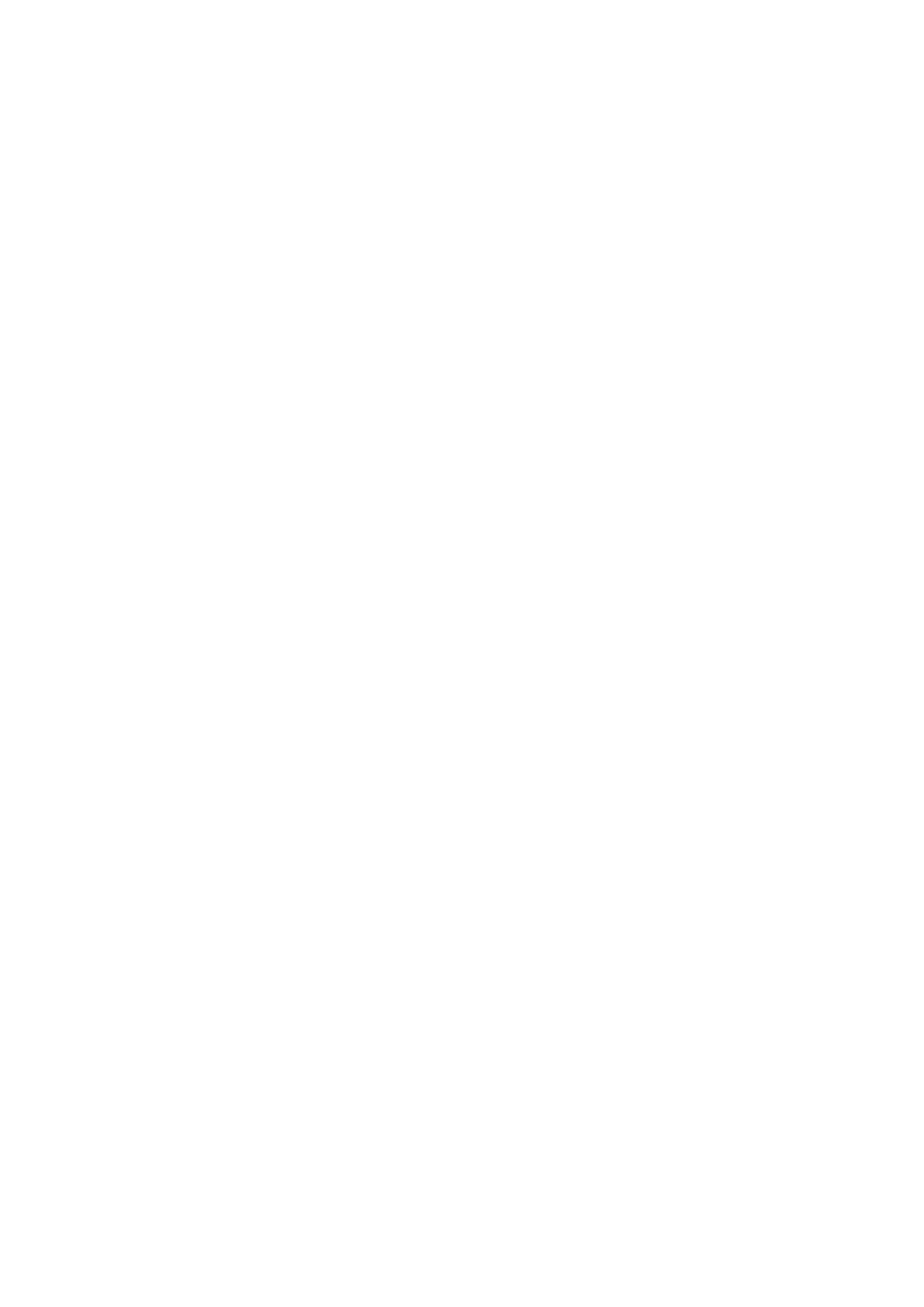 